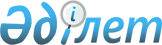 Қазақстан Республикасының Iшкi iстер министрлiгi мемлекеттiк мекемелерінің кейбiр мәселелерiҚазақстан Республикасы Үкіметінің 2003 жылғы 31 шілдедегі N 769 қаулысыҚАЗАҚСТАН РЕСПУБЛИКАСЫНЫҢ ДЕНСАУЛЫҚ САҚТАУ ЖӘНЕ ӘЛЕУМЕТТІК ДАМУ МИНИСТРЛІГІМИНИСТЕРСТВО ЗДРАВООХРАНЕНИЯ И СОЦИАЛЬНОГО РАЗВИТИЯ РЕСПУБЛИКИ КАЗАХСТАН«Бизнестің әлеуметтік жауапкершілігі жөніндегі «Парыз» конкурсы туралы» Қазақстан Республикасы Президентінің 2008 жылғы 23 қаңтардағы № 523 Жарлығымен бекітілген Бизнестің әлеуметтік жауапкершілігі жөніндегі «Парыз» конкурсының лауреаттары атақтарын беру жөніндегі комиссия туралы ереженің 9-тармағына және Қазақстан Республикасы Президенті Әкімшілігінің Басшысы Н.З. Нығматулиннің 2016 жылғы 25 сәуірдегі № 1530-1 тапсырмасына сәйкес БӨЙЫР АМЫН:Қоса беріліп отырған Бизнестің элеуметтік жауапкершілігі жөніндегі «Парыз» конкурсын 2016 жылы ұйымдастыру және өткізу жөніндегі іс-шаралар жоспары бекітілсін. Еңбек және әлеуметтік әріптестік департаменті осы бұйрықты мүдделі мемлекеттік органдардың жэне элеуметтік әріптестік тараптардың назарына жеткізсін. Қазақстан Республикасы Энергетика министрлігі (келісім бойынша), Қазақстан Республикасының Инвестициялар жэне даму министрлігі (келісім бойынша), «Атамекен» Қазақстан Республикасының Өлттық кәсіпкерлер палатасы (келісім бойынша), Қазақстан Республикасының Кәсіподақтар федерациясы (келісім бойынша), облыстардың, Астана және Алматы қалаларының Жұмыспен қамтуды үйлестіру және әлеуметтік бағдарламалар, мемлекеттік еңбек инспекциясы басқармалары Бизнестің әлеуметтік жауапкершілігі жөніндегі «Парыз» конкурсын 2016 жылы ұйымдастыру жэне өткізу жөніндегі іс-шаралар жоспарын орындау бойынша шаралар қабылдасын. Осы бұйрықтың орындалуын бақылау Қазақстан Республикасының Денсаулық сақтау жэне әлеуметтік даму вице-министрі Б.Б. Нүрымбетовқа жүктелсін. Осы бұйрық кол койылған күнінен бастап күшіне енеді. Т. Дүйсенова0017278?азақстан Республикасы Денсаулық сақхау жэне элеуметтік даму министрінің 2016 жылғы «28» сәуірдегі № 335 бұйрығымен бекітілгенБизнестің әлеуметтік жауапкершілігі жөніндегі «Парыз» конкурсын 2016 жылы ұйымдастыру және оны өткізу бойынша ІС-ШАРАЛАР ЖОСПАРЫЭнергетика министрлігінің мұнай-газ кешеніндегі экологиялық реттеу, бақылау жэне мұнай-газ кешеніндегі мемлекеттік инспекциялау комитетінің аумақтық органдары Өңірлік кәсіпкерлер палаталары Кәсіподақтардың аумақгық бірлестіктері Аббревиатуралардың толық жазылуы:ДСӘДМ ҚР Денсаулық сақтау жэне элеуметтік даму министрлігіЭМ ҚР Энергетика министрлігіИДМ ҚР Инвестициялар және даму министрлігіӨКП «Атамекен» ҚР Өлггық кәсіпкерлер палатасыКФ ҚР Кәсіподақтар федерациясыҚАЗАҚСТАН РЕСПУБЛИКАСЫНЫҢ ДЕНСАУЛЫҚ САҚТАУ ЖӘНЕ ӘЛЕУМЕТТІК ДАМУ МИНИСТРЛІГІМИНИСТЕРСТВО ЗДРАВООХРАНЕНИЯ И СОЦИАЛЬНОГО РАЗВИТИЯ РЕСПУБЛИКИ КАЗАХСТАНБҮИРЫҚ ПРИКАЗII ЛиргМ Ш6 г № ЗЗГАстана қаласы город Астана06 утверждении Плана мероприятий по организации и проведению конкурса посоциальной ответственностибизнеса «Парыз» в 2016 годуВ соответствии с пунктом 9 Положения о Комиссии по присуждению званий лауреатов конкурса по социальной ответственности бизнеса «Парыз», утвержденного Указом Президента Республики Казахстан от 23 января 2008 года № 523 «О конкурсе по социальной ответственности бизнеса «Парыз», и поручением Руководителя Администрации Президента Республики Казахстан Н.З. Нигматулина от 25 апреля 2016 года № 1530-1 ПРИК АЗЫВ АІО:Утвердить прилагаемый План мероприятий по организации и проведению конкурса по социальной ответственности бизнеса «Парыз» в 2016 году. Департаменту труда и социального партнерства довести настоятдий приказ до сведения заинтересованных государственных органов и сторон социального партнерства. Министерству энергетики Республики Казахстан (по согласованию), Министерству по инвестициям и развитию Республики Казахстан (по согласованию), Национальной палате предпринимателей Республики Казахстан «Атамекен» (по согласованию), Федерации профсоюзов Республики Казахстан (по согласованию), управлениям координации занятости и социальных программ, государственной инспекции труда областей, городов Астана и Алматы (по согласованию) принять меры по исполнению Плана мероприятий по организации и проведению конкурса по социальной ответственности бизнеса «Парыз» в 2016 году. Контроль за исполнением настоящего приказа возложить на вице-министра здравоохранения и социального развития Республики Казахстан Нурымбетова Б.Б.УТВЕРЖДЕН приказом Министра здравоохранения и социального развития Республики Казахстан от «28» апреля 2016 года № 335 ПЛАН МЕРОПРИЯТИИпо организации и проведению конкурса по социальной ответственности бизнеса «Парыз» в 2016 годуЗаместители акимов - председатели региональных трехсторонних комиссии по социальному пархнерству и регулированию социальных и трудовых отношений областей и гг. Астана и Алматы Управления координации занятости и социальных программ обласхей и гг. Астана и Алматы Управления государственной инспекции труда областей и гг. Астана и Алматы Территориальные органы Комитет экологического регулирования, контроля и государственной инспекции в нефтегазовом комплексе МЭ Региональные палаты предпринимателей Территориальные объединения профсоюзов Расшифровка аббревиатурМЗСР -Министерство здравоохранения и социального развития РКМЭ - Мицистерство энергетики РКМИР - Министерство no инвестициям и развитию РКФП - ФҰдерацш профсоюзов РКНПП - Националъная палата предпрингімателей «Атамекен» РК
					© 2012. Қазақстан Республикасы Әділет министрлігінің «Қазақстан Республикасының Заңнама және құқықтық ақпарат институты» ШЖҚ РМК
				Р/с№Іс-шаралардың атауыОрындаумерзіміЖауапты орындаушылар12341Бизнестің әлеуметтік жауапкершілігі жөніндегі «Парыз» конкурсының лауреаттары атағын беру жөніндегі комиссияның отырыстарын өткізуқажеттілігінеқарайдсәдмэмКФӨКП2Конкурсты өткізу жөніндегі облыстық іс-шаралар жоспарларын әзірлеу жэне бекіту2016 жылғы сәуірОблыстар, Астана және Алматы қалалары әкімдерінің орынбасарлары - әлеуметтік эріптестік пен әлеуметтік жэне еңбек қатынастарын реттеу жөніндегі өңірлік үшжақты комиссиялардың төрағалары Облыстардың, Астана жэне Алматы қалаларының жұмыспен қамтуды үйлестіру және әлеуметгік бағдарламалар басқармалары Облыстардың, Астана жэне Алматы қалаларының мемлекеттік еңбек инспекциясы басқармаларыЭнергетика министрлігінің мұнай-газ кешеніндегі экологиялық ретгеу, бақылау жэне мұнай-газ кешеніндегі мемлекеттік инспеіщиялау комитетінің аумақгық органдары Өңірлік кэсіпкерлер палаталары Кәсіподақгардың аумақтық бірлестіктері3Конкурсқа қатысушылардың өтінімдерін бағалау ушін сараптамалық жүмыс топтарын құру2016 жылғы 15 мамырға дейінОблыстар, Астана және Алматы қалалары әкімдерінің орынбасарлары - әлеуметтік әріптестік пен әлеуметтік жэне еңбек қатынастарын реттеу жөніндегі өңірлік үшжақты комиссиялардың төрағаларыОблыстардың, Астана жэне Алматы қалаларының жұмыспен қамтуды үйлестіру жэне әлеуметтік бағдарламалар басқармалары Облыстардың, Астана жэне Алматы қалаларының мемлекеттік еңбек инспекциясы басқармаларыЭнергетика министрлігінің мұнай-газ кешеніндегі экологиялық реттеу, бақылау жэне мұнай-газ кешеніндегі мемлекеттік инспекциялау комитетінің аумақтық органдары Өңірлік кәсіпкерлер палаталары Кәсіподақтардың аумақтық бірлестіктері4Мынадай номинация«Үздік әлеуметтік кәсіпорын»; «Еңбекті қорғау сг кэсіпорын»; «Үздік ұжымдық I «Экологияға қосқг кэсіпкерлік субъектЬ ақпараттық-түсіндірз лар бойынша: жауаптыласындағы үздікіарт»;н үлесі үшін» жеке сері арасында г жұмысын жүргізу2016 жылғы сәуір-қазанОблыстар, Астана жэне Алматы қалалары экімдерінің орынбасарлары - элеуметтік әріптестік пен әлеуметтік жэне еңбек қатынастарын реггеу жөніндегі өңірлік үшжақгы комиссиялардың төрағалары Облыстардың, Астана және Алматы қалаларының жұмыспен қамтуды үйлестіру жэне әлеуметтік бағдарламалар басқармалары Облыстардың, Астана жэне Алматы қалаларының мемлекетгік еңбек инспекциясы басқармаларыЭнергетика министрлігінің мұнай-газ кешеніндегі экологиялық реттеу, бақылау жэне мүнай-газ кешеніндегі мемлекеттік инспекциялау комитетінің аумақтық органдары Өңірлік кәсіпкерлер палаталары Кэсіподақтардың аумақтық бірлестіктері5Конкурс үміткерлері: қабылдауды ұйымда<іен өтінімдер ітыру2016 жылғы 1 шілдеге дейінОблыстар, Астана жэне Алматы қалалары әкімдерінің орынбасарлары - элеуметтІк әріптестік пен элеуметтік жэне еңбек қатынастарын реттеу жөніндегі өңірлік үшжақгы комиссиялардың төрағалары Облыстардың, Астана жэне Алматы қалаларының жұмыспен қамтуды үйлестіру жэне әлеуметтік бағдарламалар басқармалары Облыстардың, Астана және Алматы қалаларының мемлекеттік еңбек инспекциясы басқармаларыЭнергетика министрлігінің мұнай-газ кешеніндегі экологиялық реттеу, бақылау және мұнай-газ кешеніндегі мемлекетгік инспекциялау Өңірлік кэсіпкерлер палаталары Кэсіподақтардың аумақгық бірлестіктері6Үміткерлердің өтінімдерін бағалауын қалыптастыру жөнінде қарауменҮміткерлердің өтінімдерін бағалауын қалыптастыру жөнінде қараумен2016 жылғы 15 тамызғаОблыстар, Астана жэне Алматы қалалары әкімдерінің орынбасарлары - элеуметтік әріптестік пен элеуметтік жэне еңбек қатынастарын реттеуәлеуметтік әріптестіь жэне еңбек қатынас: жөніндегі өңірлік үш отырысын өткізу: пен әлеуметтік:арын реттеу жақты комиссиядейінжөніндегі өңірлік үшжақты комиссиялардың төрағалары Облыстардың, Астана жэне Алматы қалаларының жүмыспен қамтуды үйлестіру және элеуметтік бағдарламалар басқармалары Облыстардың, Астана және Алматы қалаларының мемлекеттік еңбек инспекциясы басқармаларыЭнергетиқа министрлігінің мұнай-газ кешеніндегі экологиялық реттеу, бақылау жэне мұнай-газ кешеніндегі мемлекеттік инспекциялау Өңірлік кәсіпкерлер палаталары Кәсіподақтардың аумақгық бірлестіктері7Үміткерлердің өтінім жүргізу жэне сарапта қорытындыларды даі қамтамасыз етудерін бағалаудымалықіындауды2016 жылғы 5 қыркүйекке дейінОблыстар, Астана жэне Алматы қалалары әкімдерінің орынбасарлары - элеуметтік эріптестік пен әлеуметтік жэне еңбек қатынастарын ретгеу жөніндегі өңірлік үшжақты комиссиялардың төрағалары Облыстардың, Астана жэне Алматы қалаларының жүмыспен қамтуды үйлестіру жэне элеумеггік бағдарламалар басқармалары Облыстардың, Астана жэне Алматы қалаларының мемлекеттік еңбек инспекциясы басқармаларыЭнергетика министрлігінің мүнай-газ кешеніндегі экологиялық ретгеу, бақылау жэне мүнай-газ кешеніндегі мемлекеттік инспекциялау Өңірлік кәсіпкерлер палаталары Кәсіподақгардың аумақтық бірлестіктері8Әлеуметтік эріптестіі жэне еңбек қатынасл жөніндегі өңірлік үш комиссиялардың оты сараптамалық және a қорытындыларды қа| ету!с пен элеуметтік арын реттеу жақты рысындалдын ала жасалған іауды қамтамасыз2016 жылғы қыркүйекОблыстар, Астана жэне Алматы қалалары әкімдерінің орынбасарлары - әлеуметтік эріптестік пен элеуметгік жэне еңбек қатынастарын реттеужөніндегі өңірлік үшжақгы комиссиялардың төрағалары Облыстардың, Астана жэне Алматы қалаларының жұмыспен қамтуды үйлестіру жэне элеуметгік бағдарламалар басқармалары Облыстардың, Астана және Алматы қалаларының мемлекеттік еңбек инспеьсциясы басқармаларыЭнергетика министрлігінің мұнай-газ кешеніндегі экологиялық реттеу, бақылау жэне мұнай-газ кешеніндегі мемлекеттік инспекциялау Өңірлік кэсіпкерлер палаталары Кәсіподақтардың аумақгық бірлестіктері9ДСӘДМ-ге элеуметтік әріптестік пен әлеуметтік жэне еңбек қатынастарын реттеу жөніндегі облыстықДСӘДМ-ге элеуметтік әріптестік пен әлеуметтік жэне еңбек қатынастарын реттеу жөніндегі облыстық2016 жылғы 20қыркүйеккеОблыстар, Астана жэне Алматы қалалары әкімдерінің орынбасарлары - әлеуметтік эріптестік пен әлеуметтік жэне еңбек қатынастарын реттеу жөніндегі өңірлік үшжақты комиссиялардың төрағаларыкомиссиялардың алд қорытындыларын жэ қатысуға үміткерлер, данада жіберуын ала жасаған не конкурсқа цң өтінімдерін бірдейінОблыстардың, Астана жэне Алматы қалаларының жүмыспен қамтуды үйлестіру жэне элеуметтік бағдарламалар басқармалары Облыстардың, Астана жэне Алматы қалаларының мемлекетгік еңбек инспещиясы басқармаларыЭнергетика министрлігінің мұнай-газ кешеніндегі экологиялық реттеу, бақылау жэне мұнай-газ кешеніндегі мемлекеттік инспекциялау комитетінің аумақтық органдары Өңірлік кәсіпкерлер палаталары Кэсіподақгардың аумакгық бірлестіктері10«Парыз» конкурсын бойынша облыстар, і Алматы қалалары эк: орынбасарларымен, ( Астана жэне Алматы жұмыспен қамтуды \ мемлекеттік еңбек иі басқармаларымен, Э министрлігінің мүнаі экологиялық реттеу, мұнай-газ кешенінде инспекциялау комит( органдарымен селекіөткізу мәселесі \стана жэне мдерінің )блыстардың, қалаларының йлестіру, [спекциясы нергетика і-газ кешеніндегі бақылау жэне гі мемлекеттік 5тінің аумақтық ’орлық кеңес өткізу2016 жылғы шілде, тамыз, қыркүйекдсәдмэмӨКПКФ11Жиынтық қорытынды дайындау жэне үміткерлердің матерйалдарын Бизнестің әлеуметтік жауапкершілігі жөніндегі «Парыз» конкурсының лауреаттары атақтаріін беру жөніндегі комиссияның қарауына ұсынуЖиынтық қорытынды дайындау жэне үміткерлердің матерйалдарын Бизнестің әлеуметтік жауапкершілігі жөніндегі «Парыз» конкурсының лауреаттары атақтаріін беру жөніндегі комиссияның қарауына ұсыну2016 жылғы 1 қарашағадсәдмэмӨКПКФ12Конкурсты бүқаралы қүралдары және инте арқылы ақпараттық с1) республикалық деіқ ақпаратрнет ресурстарыүйемелдеу:^гейде2016 жылғы қаңтар - желтоқсандсәдмэм2) өңірлік деңгейдеИДМӨКПКФОблыстар, Астана жэне Алматы қалалары әкімдерінің орынбасарлары - элеуметтік эріптестік пен әлеуметтік жэне еңбек қатынастарын реттеу жөніндегі өңірлік үшжақты комиссиялардың төрағалары Облыстардың, Астана жэне Алматы қалаларының жұмыспен қамтуды үйлестіру және элеуметтік бағдарламалар басқармалары Облыстардың, Астана жэне Алматы қалаларының мемлекеттік еңбек инспекциясы басқармаларыЭнергетика министрлігінің мұнай-газ кешеніндегі экологиялық реттеу, бақылау жэне мұнай-газ кешеніндегі мемлекеттік инспекциялау Өңірлік кэсіпкерлер палаталары Кәсіподақтардың аумақтық бірлестіктері13Конкурс лауреаттарын марапаттау салтанатын өткізу2016 жылғы желтоқсандсәдмэмидмӨКПКФ14«Парыз-2016» конкурсының жеңімпаздарын имидждік ілгерілетуреспубликалық деңгейде өңірлік деңгейде жылғы желтоқсан - жылғы желтоқсан дсәдмэмидмӨКПКФОблыстар, Астана жэне Алматы қалалары экімдерінің орынбасарлары - элеуметтік эрігггестік пен әлеуметтік жэне еңбек қатынастарын реттеу жөніндегі өңірлік үшжақты комиссиялардың төрағалары Облыстардың, Астана және Алматы қалаларының жұмыспен қамтуды үйлестіру жэне элеуметтік бағдарламалар басқармалары Облыстардың, Астана жэне Алматы қалаларының мемлекеттік еңбек инспекциясы басқармалары№п/пНаименование мероприятийНаименование мероприятийСрокиисполненияОтветственные исполнители12341Проведение заседаний Комиссии по присуждению званий лауреатов конкурса по социальной ответственности бизнеса «Парыз»Проведение заседаний Комиссии по присуждению званий лауреатов конкурса по социальной ответственности бизнеса «Парыз»по мере необходимостиМЗСРмэФПшш2Разработка и у мероприятий по проітверждение областных планов іедению конкурса.апрель 2016 годаЗаместители акимов - председатели региональных трехсторонних комиссии по социальному партнерству и регулированию социальных и трудовых отношений областей и гг. Астана и Алматы Управления координации занятости и социальных программ областей и гг. Астана и Алматы Управления государственной инспекции труда областей и гг. Астана и Алматы Территориальные органы Комитета экологического регулирования, контроля и государственной инспекции в нефтегазовом комплексе МЭ Региональные палаты предпринимателей Территориальные объединения профсоюзов3Формирование эксп заявок участников кс^ртных рабочих групп для оценки нкурсадо 15 мая 2016 годаЗаместители акимов - председатели региональных трехсторонних комиссии по социальному партнерству и регулированию социальных и трудовых отношений областей и гг. Астана и АлматыУправления координации занятости и социальных программ областей и гг. Астана и Алматы Управления государственной инспекции труда областей и гг. Астана и Алматы Территориальные органы Комитет экологического регулирования, контроля и государственной инспекции в нефтегазовом комплексе МЭ Региональные палаты предпринимателей Территориальные объединения профсоюзов4Проведение инфор] среди субъектов * номинациям:«лучшее социальн «лучшее предприя «лучший коллекти «за вклад в эколог; яационно-разъяснительной работы астного предпринимательсхва по} ответственное предгіриятис», гие в области охраны труда», вный договор»,1Ю»апрель - окгябрь 2016 годаЗаместители акимов - председатели региональных трехсхоронних комиссии по социальному партнерству и регулированию социальных и трудовых отношений областей и гг. Астана и Алматы Управления координации занятости и социальных программ областей и гг. Астана и Алматы Управления государственной инспекции труда областей и гг. Астана и Алматы Территориальные органы Комитет экологического регулирования, контроля и государственной инспекции в нефтегазовом комплексе МЭ Региональные палаты предпринимателей Территориальные объединения профсоюзов5Организация приемазаявок от претендентов конкурсадо 1 июля 2016 годаЗаместители акимов - председатели региональных трехсторонних комиссии по социальному партнерству и регулированию социальных и трудовых отношений областей и гг. Астана и Алматы Управления координации занятости и социальных программ областей и гг. Астана и Алматы Управления государственной инспекции труда областей и гг. Астана и Алматы Территориальные органы Комитет экологического регулирования, контроля и государственной инспекции в нефтегазовом комплексе МЭРегиональные палаты предпринимателей Территориальные объединения профсоюзов6Проведение заседания региональной трехсторонней комиссии по социальному партнерству и регулированию социальных и трудовых отношений по рассмохрению вопроса формирования оценок заявок претендентовдо 15 августа 2016 годаЗаместители акимов - председатели региональных трехсторонних комиссии по социальному партнерству и регулированию социальных и трудовых отношений областей и гг. Астана и Алматы Управления координации занятости и социальных программ областей и гг. Астана и Алматы Управления государственной инспекции труда областей и гг. Астана и Алматы Территориальные органы Комитет экологического регулирования, контроля и государственной инспекции в нефтегазовом комплексе МЭ Региональные палаты предпринимателей Территориальные объединения профсоюзов7Проведение оценки заявок претендентов и обеспечение подготовки экспертных заключенийдо 5 сеьжібря 2016 годаЗаместители акимов - председатели региональных трехсторонних комиссии по социальному партнерству и регулированию социальных и трудовых отношений областей и гг. Астана и Алматы Управления координации занятости и социальных программ областей и гг. Астана и Алматы Управления государственной инспеісции труда областей и гг. Астана и Алматы Территориальные органы Комитет экологического регулирования, контроля и государственной инспекции в нефтегазовом комплексе МЭ Региональные палаты предпринимателей Территориальные объединения профсоюзов8Обеспечение рассмотрения экспертных и предварительных заключений на заседании региональной трехсторонней комиссии по социальному партнерству и регулированию социальных и трудовых отношенийсентябрь 2016 годаЗаместители аьсимов - председатели региональных трехсторонних комиссии по социальному партнерству и регулированию социальных и трудовых отношений областей и гг. Астана и Алматы Управления координации занятости и социальныхпрограмм областей и гг. Астана и Алматы Управления государственной инспекции труда областей и гг. Астана и Алматы Территориальные органы Комитет экологического регулирования, контроля и государственной инспекции в нефтегазовом комплексе МЭ Региональные палаты предпринимателей Территориальные объединения профсоюзов9Направление в МЗС областных комиссиі регулированию соці заявок претендентоі экземпляреР РК предварительных заключений \ по социальному партнерству и іальных и трудовых отношений и \ на участие в конкурсе в одномдо 20 сентября 2016 годаЗаместители акимов - ххредседатели региональных трехсторонних комиссии по социальному партнерству и регулированию социальных и трудовых отношений областей и гг. Астана и Алматы Управления координации занятости и социальных программ областей и гг. Астана и Алматы Управления государственной инспекции труда областей и гг. Астана и Алматы Территориальные органы Комитет экологического регулирования, контроля и государственной инспекции в нефтегазовом комплексе МЭ Региональные палаты предпринимателей Территориальные объединения профсоюзов10Проведение селекгорного совещания с заместителями акимов областей, гг. Астана и Алматы, Управлениями координации занятости и социальных программ, государственной инспекции труда областей и гг. Астана и Алматы, территориальными органами Комитета экологического регулирования, контроля и государственной инепекции в нефтегазовом комплексе МЭ, социальными партнерами по вопросу проведения конкурса «Парыз»Проведение селекгорного совещания с заместителями акимов областей, гг. Астана и Алматы, Управлениями координации занятости и социальных программ, государственной инспекции труда областей и гг. Астана и Алматы, территориальными органами Комитета экологического регулирования, контроля и государственной инепекции в нефтегазовом комплексе МЭ, социальными партнерами по вопросу проведения конкурса «Парыз»июль, август, сентябрь 2016 годаМЗСРМЭНППФП11Формирование итогового заключения и предоставление материалов претендентов на рассмотрение Комиссии по присуждению званий лауреатов конкурса по социальнойФормирование итогового заключения и предоставление материалов претендентов на рассмотрение Комиссии по присуждению званий лауреатов конкурса по социальнойдо 1 ноября 2016 годаМЗСРмэншответственности бизнеса «Парыз»ФП12Информационная поддержка конкурса через средства массовой информации и интернет ресурсы:на республиканском уровне на региональном уровне январь - декабрь 2016 годаМЗСРмэМИРНІІІІФПЗаместители акимов - председатели региональных трехсторонних комиссии по социальному партнерству и регулированию социальных и трудовых отношений областей и гг. Астана и Алматы Управления координации занятости и социальных программ областей и гг. Астана и Алматы Управления государственной инспекции труда областей и гг. Астана и Алматы Территориальные органы Комитет экологического регулирования, контроля и государственной инспекции в нефтегазовом комплексе МЭ Региональные палаты предпринимателей Территориальные объединения профсоюзов13Проведение церемонии награждения лауреатов конкурсадекабрь 2016 годаМЗСРмэМИРнгтпФП14Имиджевое продвижение победителей конкурса «Парыз- 2016»1) на республиканском уровнедекабрь 2016 года - декабрь 2017 годаМЗСРмэМИРшшФП